SUMMERVILLE MASONIC LODGE No. 234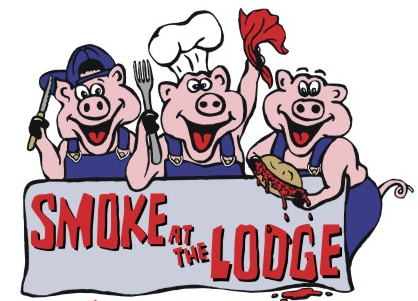  2024 - OFFICIAL ENTRY FORMEvent Dates: April 5th & April 6th, 2024Please Print Official Team Name:  _______________________________________________________________To Whom do you want the Check made out if one is deserved:_______________________________________Head Cook’s Name: (#1) ____________________________________	Phone No.:  ______________________Mailing Address:  ____________________________________________________________________________City:  __________________________________     State:  _________________     Zip Code:  _______________Email Address:  ______________________Team Members’ Names: (#2)  ______________________________  (#3)  _______________________________  (#4)  ______________________________	Smoke at the Lodge (SATL) reserves the right to reject any application. For applications that are not accepted, SATL will return the application fee. However, there will be no fee refunds after the application has been taken and accepted for the contest.  Any photos taken of your team become the property of the Summerville Masonic Lodge and may be used for promotional purposes.  PLEASE REMEMBER NO PETS OR ALCOHOL ALLOWED.	Contestants agree to indemnify and hold Summerville Masonic Lodge, its employees, agents, sponsors, and volunteers harmless from any claims against Summerville Masonic Lodge, its employees, agents, sponsors, and volunteers, including, without limitation, all costs, liabilities, judgments, expenses, damages, or reasonable attorney’s fees arising out of or in connection with (1) any structure erected by contestants, (2) any apparatus, equipment, or personal property used by contestants, (3) any act of omission on the part of contestants, its agents, invitees, participants, representatives, employees, and servants, and (4) any claims made on account or resulting from contestants’ participation in the contest.	   The teams competing will include both the Pork and RIB category with the RIBs being an option. The entree fee is $250, and checks must be received along with the entry form and postmarked or hand-delivered no later than March 15, 2024.Please indicate your participation in the following discretionary events:"No Pork Night" (no charge): Yes____  No____         Ribs: (no charge) Yes____  No____   For additional questions, please email us at   www.summervillelodge.net  or contact:Tom Clemons    Jvssville@aol.com  			Phone  843-991-1012    Brent Turner     Turnerbrent1971@gmail.com         	Phone  843 514-3556Checks should be made payable to:  SMOKE AT THE LODGEComplete this form and mail, along with the entry fee, to:           	SMOKE AT THE LODGE                                                                                                	P.O. Box 733                                                                                                          	SUMMERVILLE, SC  29484-0733                                                                                                                                                           _______________________________________________		______________________Head Cook’s Signature (Required)					Date